Programas informáticos y equipos utilizados por los miembros de la UniónDocumento preparado por la Oficina de la Uniónpara su examen por el Comité Técnico, el Comité Administrativo y Jurídico y el Consejo en 2023Descargo de responsabilidad: el presente documento no constituye un documento de política u orientación de la UPOVRequisitosSe invita a los miembros de la Unión a facilitar la información que se propone incluir sobre los programas informáticos y los equipos que hayan utilizado a los fines de la protección de las variedades vegetales.Los miembros de la Unión que propongan programas informáticos y equipos para su inclusión en el presente documento deberán proporcionar la información siguiente:Nombre del programa informático o el equipoFunción (breve resumen)Fuente y datos de contactoCategorías de uso (véase la Sección 3, más abajo).Procedimiento para la inclusión de programas informáticos y equiposLos programas informáticos y los equipos que se proponga incluir en este documento se presentarán, en primer lugar, al Comité Técnico (TC).El TC decidirá si:propone incluir la información en el documento;solicita más orientación a otros órganos pertinentes (p. ej., el Comité administrativo y jurídico (CAJ) y los Grupos de Trabajo Técnico (TWP));  opropone no incluir la información en el documento. Si el TC formula una recomendación positiva y posteriormente el CAJ la ratifica, el programa informático o el equipo formará parte de la lista incluida en el proyecto de documento, cuya aprobación se someterá a examen del Consejo.Categorías de programas informáticos y equiposPara facilitar el uso de la lista, la información sobre los programas informáticos y los equipos se presentará según las siguientes categorías:Administración de solicitudesSistemas de presentación de solicitudes por InternetControl de la denominación de las variedadesDiseño de los ensayos DHE y análisis de datosInscripción y transferencia de datosAnálisis de imágenesDatos bioquímicos y molecularesInformación sobre el uso por los miembros de la UniónCada año se envía una circular a los miembros de la Unión, invitándolos a proporcionar información sobre el uso que hacen de los programas informáticos y los equipos enumerados en el documento.La información sobre el uso de esos programas informáticos y equipos se indica en las columnas “Miembros de la Unión que utilizan el programa informático o el equipo” y “Aplicación por los usuarios”.  En el espacio destinado a la “Aplicación por los usuarios”, los Miembros de la Unión podrán indicar, por ejemplo, los cultivos o tipos de cultivo para los cuales se utiliza el programa informático o el equipo en cuestión.Descargo de responsabilidadLa finalidad de este documento es facilitar información sobre el uso de programas informáticos y equipos por los miembros de la Unión.  Ni la UPOV ni la administración que aporta esa información son responsables del rendimiento de los programas informáticos y los equipos.PROGRAMAS INFORMÁTICOS Y EQUIPOS UTILIZADOS POR LOS MIEMBROS DE LA UNIÓNa)	Administración de solicitudes
b)	Sistemas de presentación de solicitudes por Internet c)	Control de la denominación de variedadesd)	Diseño de los ensayos DHE y análisis de datose)	Inscripción y transferencia de datosf)	Análisis de imágenesg)	Datos bioquímicos y moleculares[Fin del documento]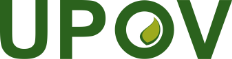 SUnión Internacional para la Protección de las Obtenciones VegetalesUPOV/INF/22/10 Draft 1Original:  InglésFecha:  29 de agosto de 2023PROYECTO(Revisión)Nota sobre el presente proyectoEl texto tachado (y sombreado) indica lo que se ha suprimido del texto del documento UPOV/INF/22/9.El texto subrayado (y sombreado) indica lo que se ha insertado al texto del documento UPOV/INF/22/9.Fecha de inclusiónNombre del programa/del equipoFunción (breve resumen)Fuente y datos de contactoMiembros de la Unión que utilizan el programa/el equipoAplicación por los usuarios29 de octubre de 2015Datos administrativosBase de datos administrativos sobre variedades vegetalesOficina Federal de Variedades Vegetales
Correo-e:  thomas.brodek@bundessortenamt.deDETodas las especies29 de octubre de 2015MS Office Professional Plus 2010Gestión de solicitudes y bases de datosUnidad de Derechos de Obtentor
Correo-e:  benzionz@moag.gov.ilILTodas las especies25 de octubre de 2020Si.InaseGestión de bases de datosInstituto Nacional de Semillas (INASE) - Uruguay
Correo-e:  fboschi@inase.uyUYTodas las especies28 de octubre de 2016Sword PtolemySistema de tramitación de expedientes de propiedad intelectual que permite:
evaluar y examinar las solicitudes de derechos de obtentor y efectuar tareas administrativas relativas a las solicitudes y la concesión de derechos;
gestionar todos los registros relativos a estas actividades, sin excluir la correspondencia, la documentación y los historiales de las transacciones.
Véase también b) infra.http://intellect.sword-group.com/Home/PtolemyNZTodas las especies2 de noviembre de 2018OracleGestión de bases de datosCCAFRA- Instituto de Semillas y Plántulas
Correo-e:  marina.zoric@hcphs.hr HRTodas las especies2 de noviembre de 2018Microsoft Office Excel  Base de datos del seguimiento del trámite de registro de variedades vegetalesServicio Nacional de Derechos Intelectuales - SENADI
www.propiedadintelectual.gob.ecECTodas las especies1 de noviembre de 2019PrótonBase de datos administrativos sobre variedades vegetalesServicio nacional de protección de cultivares (SNPC)
Correo-e:  snpc@agricultura.gov.br BRTodas las especies1 de noviembre de 2019Programa electrónico AVETISBase de datos administrativos sobre variedades vegetalesServicio Estatal de Plantas del Ministerio de Agricultura de la República de Lituania
Correo-e:  info@vatzum.ltLTTodas las especies28 de octubre de 2022Datos administrativosBase de datos administrativos sobre variedades vegetalesResearch Centre for Cultivar Testing
Correo-e:  m.rebarz@coboru.gov.pl PLTodas las especies28 de octubre de 2022Navision Business CentralBase de datos administrativos y técnicos sobre variedades vegetales para listado y/o derecho de obtentorThe Board for plant varieties
Correo-e:  teamsupport@rasraad.nl NLTodas las especies pertinentesDatos administrativosBase de datos administrativos sobre variedades vegetalesInstituto Ucraniano para el Examen de Variedades Vegetales
Correo-e: sops@i.uaUATodas las especiesSistema nacional de información automatizado para el examen y registro de variedades (NAIS)Base de datos con datos administrativos y técnicos de solicitudes de protección y de listado nacional, incluida información sobre VCU y pruebas DHEInspección Estatal para los Ensayos y la Protección de las Obtenciones Vegetales de Belarús
E-mail:  belsort@mail.ruBYTodas las especiesSistema de gestión DRV Gestión de base de datos para el DRV (Dirección de Registro de Variedades)Instituto Nacional de Semillas (INASE) - Argentina
Correo-e: mmangieri@inase.gob.ar ARTodas las especiesFecha de inclusiónNombre del programa/del equipoFunción (breve resumen)Fuente y datos de contactoMiembros de la Unión que utilizan el programa/el equipoAplicación por los usuarios29 de octubre de 2015Solicitud electrónicaSolicitud electrónica para la protección de variedades vegetales y aprobación con firma electrónica válidaOficina Federal de Variedades Vegetales
Correo-e:  thomas.brodek@bundessortenamt.deDETodas las especies29 de octubre de 2015PDF Solicitud para la protección de variedades vegetalesInstituto Nacional de semillas (INASE) - Uruguay
Correo-e:  fboschi@inase.uyUYTodas las especies28 de octubre de 2016Office (Word) y PDFSolicitud electrónica para la protección de variedades vegetales y aprobación con firma electrónica válidaOficina Nacional de Semillas.
Registro de Variedades Vegetales.
Correo-e:  galizaga@ofinase.go.crCRTodas las especies28 de octubre de 2016eAkteSistema electrónico de procesamiento y archivo de expedientes de variedadesOficina Federal de Variedades Vegetales
Correo-e:  thomas.brodek@bundessortenamt.deDETodas las especies28 de octubre de 2016Sword PtolemySistema de tramitación de expedientes de propiedad intelectual que permite:
evaluar y examinar las solicitudes de derechos de obtentor y efectuar tareas administrativas relativas a las solicitudes y la concesión de derechos;
gestionar todos los registros relativos a estas actividades, sin excluir la correspondencia, la documentación y los historiales de las transacciones.
Véase también b) supra.http://intellect.sword-group.com/Home/PtolemyNZTodas las especies1 de noviembre de 2019CultivarWeb- Sistema de solicitud electrónica para la protección de variedades vegetales
- Gestión de solicitudes
- Firma electrónica
- Administración de las tasasServicio nacional de protección de cultivares (SNPC)
Correo-e:  snpc@agricultura.gov.br BRTodas las especies25 de octubre de 2020VATISSolicitudes electrónicas para derechos de obtentores (PBR) y inscripción en el Registro nacional (NLI)
Idioma(s): Lituano e InglésServicio nacional de variedades vegetales, Ministerio de Agricultura
Correo-e:  info@vatzum.ltLTTodas las especiesPlataforma de Trámites a distancia (TAD)Solicitud de inscripción en el Registro Nacional de la Propiedad de Cultivares y en el Registro Nacional de CultivaresInstituto Nacional de Semillas (INASE) - Argentina
Correo-e: mmangieri@inase.gob.arARTodas las especiesFecha de inclusiónNombre del programa/del equipoFunción (breve resumen)Fuente y datos de contactoMiembros de la Unión que utilizan el programa/el equipoAplicación por los usuarios29 de octubre de 2015Similitud de denominaciones de variedades Verificación de denominaciones de variedades en los procedimientos nacionales con arreglo a las normas fonéticasOficina Federal de Variedades Vegetales
Correo-e:  thomas.brodek@bundessortenamt.deDETodas las especies28 de octubre de 2016Sword AcseptoInstrumento de búsqueda de marcas comerciales y diseños que permite llevar a cabo búsquedas antes de que se utilicen las denominaciones propuestas.http://intellect.sword-group.com/Home/AcseptoNZTodas las especies26 de octubre de 2017Similitud de denominaciones de variedadesVerificación de denominaciones de variedades en los procedimientos nacionales con arreglo a las normas fonéticas como complemento del examenComisión Estatal de la Federación de Rusia encargada del Examen y la Protección de las Obtenciones Vegetales
Correo-e:  gsk@gossortrf.ru RUTodas las especies21 de septiembre de 2021SI.INASEBase de datos de denominaciones que se realiza el control de las denominaciones que han sido comercializados en UruguayInstituto Nacional de Semillas (INASE) - Uruguay
Correo-e:  fboschi@inase.uyUYTodas las especies28 de octubre de 2022Similitud de denominaciones de variedadesVerificación de denominaciones de variedades en los procedimientos nacionalesResearch Centre for Cultivar Testing
Correo-e:  m.rebarz@coboru.gov.plPLTodas las especiesSimilitud de denominaciones de variedadesVerificación de denominaciones de variedades en los procedimientos nacionalesInstituto Ucraniano para el Examen de Variedades Vegetales
Correo-e: sops@i.uaUATodas las especiesCOMPARAPermite la comparación de la denominación propuesta con la base de datos de las variedades inscriptas y en trámite de inscripción en ArgentinaInstituto Nacional de Semillas (INASE) - Argentina
Correo-e: mmangieri@inase.gob.arARTodas las especiesFecha de inclusiónNombre del programa/del equipoFunción (breve resumen)Fuente y datos de contactoMiembros de la Unión que utilizan el programa/el equipoAplicación por los usuarios29 de octubre de 2015Register (DHE)Diseño de cultivos, captura de datos, compilación de listas, programa para la distinción, COYD y COYU, descripción de la variedadOficina Federal de Variedades Vegetales
Correo-e:  thomas.brodek@bundessortenamt.deDETodas las especies29 de octubre de 2015INFOSTAST, R y GAIAEstudio de diferenciación varietal y análisis de resultadosInstituto Nacional de Semillas (INASE) - Uruguay
Correo-e:  fboschi@inase.uyUYTodas las especies28 de octubre de 2016SAS y RDiseño y análisisKETodas las especies26 de octubre de 2017Register (DHE)Diseño de cultivos, captura de datos, compilación de listas, COYD y COYU, descripción de la variedadCentro de Investigación y Conocimiento Rural de Estonia (METK)
Correo-e:  sordi@metk.agri.eeEETodas las especies2 de noviembre de 2018Microsoft Access y ExcelDiseño de los ensayos, análisis estadístico. Elaboración de informes y de descripciones de variedades.MicrosoftSEHíbridos de remolacha azucarera y componentes híbridos2 de noviembre de 2018SPSSAnálisis estadístico (no COYD)IBMSEHíbridos de remolacha azucarera y componentes híbridos28 de octubre de 2022DUSCEL (EXCEL+VBA+UI)1.Comprobación de datos anormales mediante validación, diagrama de cajas y métodos de desviación típica.
2.Análisis de la homogeneidad mediante fuera de tipo, varianza relativa, COYU.
3.Conversión de datos originales en notas mediante una escala fija y el valor real modificado de variedades estándar.
4.Análisis de la estabilidad mediante COYS e imágenes.
5.Análisis de la distinción a nivel de notas, a nivel de datos y a nivel de foto.
6.Métodos de verificación de caracteres y ensayo mediante CorrelCh, QLFrDis, QNFrDis, EstDat y EstRat.China:  Sr. Kun Yang
Correo-e:  yangkun@caas.cn CNMais, Tomate, Pepino, Judía común, Judía espárrago, Chrysantemo, Repollo, Col de China, Pimienta, Petunia, Lycoris, Ñame, Zanahoria, Cebolla28 de octubre de 2022STATSIMGAnálisis estadístico (COYU y COYD)National Plant Variety Office 
Correo-e:  martin.tlaskal@ukzuz.cz CZColza oleaginosa, Gramíneas y Alfalfa28 de octubre de 2022ExcelDiseño de los ensayosNaktuinbouw
Correo-e:  teamsupport@rasraad.nl NLTodas las especies pertinentes28 de octubre de 2022GenStatAnálisis estadístico (COYU y COYD)Naktuinbouw
Correo-e:  teamsupport@rasraad.nl NLTodas las especies pertinentesAplicación web para ensayos DHE y VCU / R scripts y ShinyDiseño de ensayos DHE de campo, captura de datos, selección de variedades de referencia para el examen DHE, descripción de la variedad / Análisis estadísticoInstituto Ucraniano para el Examen de Variedades Vegetales
Correo-e: sops@i.uaUATodas las especiesFecha de inclusiónNombre del programa/del equipoFunción (breve resumen)Fuente y datos de contactoMiembros de la Unión que utilizan el programa/el equipoAplicación por los usuarios29 de octubre de 2015Reg.mobileCaptura de datos móviles y transmisión de la configuración y transferencia de datos a la computadora Oficina Federal de Variedades Vegetales
Correo-e:  thomas.brodek@bundessortenamt.deDETodas las especies29 de octubre de 2015PANASONIC CF-U1 TOUGHBOOKGrabaciones de datosCroacia
Correo-e:  bojan.markovic@hcphs.hrHRMaíz29 de octubre de 2015Motorola MC55A0 PDAEnsayos DHE en el campo:  obtención de datosUnidad de Derechos de Obtentor
Correo-e:  benzionz@moag.gov.ilILTodas las especies28 de octubre de 2016PANASONIC CF-U1
TOUGHBOOKGrabaciones de datosServicio de Seguridad Alimentaria de Finlandia
Correo-e:  Kaarina.paavilainen@evira.fiFIPrincipalmente plantas alógamas26 de octubre de 2017PANASONIC FZ-G1
TOUGHPADGrabación de datosSASA
Correo-e:  lesley.mccarthy@sasa.gov.scotGBTodas las especies28 de octubre de 2022Mobile Field RegisterGrabación de datos, transmisión de la definición del ensayo desde la base de datosResearch Centre for Cultivar Testing
Correo-e:  m.rebarz@coboru.gov.plPLTodas las especies28 de octubre de 2022HandheldGrabación y transferencia de datos a Navision Business CentralNaktuinbouw
Correo-e:  teamsupport@rasraad.nl NLTodas las especies pertinentesHandheldGrabación, transferencia a la base de datos centralInstituto Ucraniano para el Examen de Variedades Vegetales
Correo-e: sops@i.uaUATodas las especiesSistema nacional de información automatizado para el examen y Registro de variedades (NAIS)Registro de datos en unidades de prueba y transferencia de datos a la base de datos central de InspecciónInspección Estatal para los Ensayos y la Protección de las Obtenciones Vegetales de Belarús
E-mail:  belsort@mail.ruBYTodas las especiesFecha de inclusiónNombre del programa/del equipoFunción (breve resumen)Fuente y datos de contactoMiembros de la Unión que utilizan el programa/el equipoAplicación por los usuarios29 de octubre de 2015Análisis de las imágenesEvaluación automática de caracteres de la hoja en varias especies vegetales  Oficina Federal de Variedades Vegetales
Correo-e:  thomas.brodek@bundessortenamt.deDEEmpleados de la Oficina Federal de Variedades Vegetales26 de octubre de 2017IMAGINEvaluación automática de caracteres de la hoja en varias especies vegetales  División de Biomatemáticas y Estadísticas de Universidad de Edimburgo (Escocia)
Correo-e:  a.roberts@bioss.ac.ukGBGuisante, chirivía, zanahoria y coles1 de noviembre de 2019STATSIMGEvaluación automática de caracteres de la hoja en varias especies vegetales  Oficina Nacional de Variedades Vegetales
Correo-e:  martin.tlaskal@ukzuz.czCZColza oleaginosa, guisante 21 de septiembre de 2021Análisis de las imágenesEvaluación automática de caracteres de la hoja y del pétalo floralVariety Testing Department 
Correo-e:  lubomir.basta@uksup.sk SKColza oleaginosa28 de octubre de 2022GenStatEstadísticas y análisis de imágenes para las variedades pertinentesNaktuinbouw
Correo-e:  teamsupport@rasraad.nl   NLTodas las especies pertinentesFecha de inclusiónNombre del programa/del equipoFunción (breve resumen)Fuente y datos de contactoMiembros de la Unión que utilizan el programa/el equipoAplicación por los usuarios29 de octubre de 2015NTSYSpc (versión 2.21m)Programa de análisis multivariante de datosApplied Biostatistics, Inc.KRAnálisis de agrupamientos para la búsqueda de marcadores de ADN21 de septiembre de 2021Applied Biosystems/ ExcelDeterminación de variantes alélica de cada SNP del set predeterminado para identificar variedades de soja Instituto Nacional de Semillas (INASE) - Uruguay
Correo-e: fboschi@inase.uy; mmenoni@inase.uyUYDeterminar diferentes cultivares de forma molecular por variantes alélicas mediante SNP en sojaR scriptsCálculo de distancias genéticasInstituto Ucraniano para el Examen de Variedades Vegetales
Correo-e: sops@i.uaUATodas las especiesBase de datos molecularesPlataforma que permite crear bases de datos moleculares por especie y realizar cálculos de distancias genéticas por pares de variedades.Instituto Nacional de Semillas (INASE) – Argentina
Correo-e: eloponto@inase.gob.ar; mmangieri@inase.gob.ar ARLas distancias genéticas calculadas con esta plataforma son cargadas al software GAIA para las comparaciones que combinan distancias morfológicas y moleculares. Actualmente se utiliza en soja, arroz y algodón.